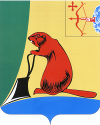 ТУЖИНСКАЯ РАЙОННАЯ ДУМАКИРОВСКОЙ ОБЛАСТИРЕШЕНИЕОб утверждении Положения о предоставлении разрешения на осуществление земляных работ на территории муниципального образования Тужинский муниципальный район Кировской области	В соответствии  с Федеральным законом от 06.10.2003 №131-ФЗ «Об общих принципах организации местного самоуправления в Российской Федерации», постановлением Правительства Российской Федерации от 30.04.2014 № 403 «Об исчерпывающем перечне процедур в сфере жилищного строительства» в целях усиления контроля за проведением земляных работ при прокладке новых и ремонте существующих коммуникаций и восстановлением благоустройства после них Тужинская районная Дума РЕШИЛА:          1. Утвердить Положение о предоставлении разрешения на осуществление земляных работ на территории муниципального образования Тужинский муниципальный район Кировской области (далее – Положение) согласно приложению.        2. Разместить Положение на официальном сайте администрации Тужинского муниципального района, в сети Интернет и на Едином портале государственных и муниципальных услуг (www.gosuslugi.ru).3. Настоящее решение вступает в силу с момента опубликования в Бюллетене муниципальных нормативных правовых актов органов местного самоуправления Тужинского муниципального района Кировской области.4. Контроль за соблюдением Положения возложить на отдел по жизнеобеспечению администрации Тужинского муниципального района Кировской области.Глава Тужинского района							    Л.А. ТрушковаУТВЕРЖДЕНОрешением Тужинско районной Думы             от 25.07.2016 № 76/479ПОЛОЖЕНИЕо предоставлении разрешения на осуществление земляных работ на территории муниципального образования Тужинский муниципальный район Кировской области1. Общие положения1.1. Настоящее Положение о предоставлении разрешения на осуществление земляных работ на территории муниципального образования Тужинский муниципальный район Кировской области (далее - Положение) определяет порядок оформления и выдачи разрешения на осуществление земляных работ при строительстве и ремонте подземных инженерных сооружений и коммуникаций, дорог, тротуаров, проведении инженерно-геологических изысканий, разработке карьеров и проведении работ по обустройству территории Тужинского муниципального района Кировской области1.2. Выполнение мероприятий настоящего Положения  обязательно для всех юридических и физических лиц (независимо от права собственности, пользования или аренды земельных участков), ведущих на территории Тужинского муниципального района Кировской области:-проведение ремонтных работ элементов улично - дорожной сети на земельных участках (территориях) общего пользования в границах красных линий;-проведение аварийно- восстановительных работ на подземных сетях инженерно- технического обеспечения на земельных участках (территориях) общего пользования  в границах красных линий; -благоустройство территории  на земельных участках (территориях) общего пользования в границах красных линий.1.3.Осуществление земляных работ, выполняемых как механизированным способом, так и вручную, должно осуществляться только после получения соответствующего разрешения на осуществление земляных работ на территории муниципального образования Тужинский муниципальный район Кировской области (далее - разрешения на осуществление земляных работ).Форма разрешения на осуществление земляных работ утверждаются настоящим постановлением (приложение № 2).Запрещается производство земляных работ без разрешения на осуществление земляных работ или по разрешению на осуществление земляных работ, срок действия которого истек, а также осуществление плановых работ под видом аварийных. Пролонгация разрешения на осуществление земляных работ регулируется настоящим Положением.2. Термины и определения2.1. Земляные работы - работы, связанные с выемкой грунта на глубину более 30 сантиметров (за исключением пахотных работ), а равно отсыпка грунтом на высоту более 50 сантиметров.2.2. Разрешение на осуществление земляных работ - документ, выдаваемый отделом жизнеобеспечения администрации Тужинского муниципального района Кировской области, разрешающий производство земляных, буровых работ при строительстве и ремонте подземных инженерных сооружений и коммуникаций, дорог, тротуаров, проведении инженерно-геологических изысканий, разработке карьеров и проведении работ по обустройству территории муниципального образования  Тужинский муниципальный район Кировской области.   2.5. Заявитель - физические и юридические лица (за исключением государственных органов и их территориальных органов, органов государственных внебюджетных фондов и их территориальных органов, органов местного самоуправления) либо их уполномоченные представители, обратившиеся с запросом о предоставлении разрешения на осуществление земляных работ, выраженным в письменной или электронной форме (далее - заявлением).3. Порядок информирования о  порядке предоставления разрешения на осуществление земляных работ 3.1. Порядок информирования о  порядке предоставления разрешения  на осуществление земляных работ.  Информацию о месте нахождения и графике работы, справочных и контактных телефонах, адресах электронной почты, официальных сайтах, адаптированных для пользователей с нарушениями зрения, способах получения информации о месте нахождения и графиках работы, а также о порядке предоставления услуги можно получить:  на официальном сайте администрации муниципального образования Тужинский муниципальный район Кировской области в сети «Интернет» (далее – официальный сайт администрации Тужинского муниципального района);при личном обращении заявителя;при обращении в письменной форме, в форме электронного документа.3.2. Адрес места нахождения  администрации Тужинского муниципального района Кировской области:  индекс 612200, Кировская  область,   Тужинский район, пгт Тужа, ул. Горького, д.5.           График приема заявителей, телефоны, электронная почта:Адрес официального сайта администрации муниципального образования Тужинский муниципальный район Кировской области в сети «Интернет»: http:// tuzha.ru /.3.3. Заявитель имеет право на получение сведений о ходе исполнения услуги при помощи телефона или посредством личного посещения в дни и часы работы органа, предоставляющего услугу.3.4. Для получения сведений о ходе исполнения услуги заявителем указываются (называются) дата и (или) регистрационный номер заявления. Заявителю предоставляются сведения о том, на каком этапе  исполнения услуги находится представленное им заявление.3.5. Информация о порядке предоставления услуги предоставляется бесплатно. 	3.6. Срок проведения процедуры составляет 3 (три) дня.4. Порядок оформления и предоставления разрешенияна осуществление земляных работ4.1. Перечень документов, которые заявитель должен представить самостоятельно:заявление о выдаче разрешения на осуществление земляных работ (Приложение № 1);документ, удостоверяющий личность физического лица в соответствии с законодательством Российской Федерации, либо его копию, заверенную в установленном законодательством порядке;учредительные документы юридического лица (копия, заверенная в установленном законодательством порядке);проект проведения работ, согласованный с заинтересованными эксплуатационными организациями (владельцами действующих подземных коммуникаций), в том числе лицами, расположенными в зоне производства работ в зависимости от местонахождения земельного участка, на котором осуществляется проведение земляных работ (согласования собственников земельных участков или землепользователей);утвержденная заявителем схема движения транспорта и пешеходов, согласованная с собственником автомобильной дороги (в случае производства земляных работ на проезжей части автомобильной дороги);утвержденный заявителем календарный график производства работ, согласованный с администрацией муниципального образования;копия договора заявителя с собственником или уполномоченным им лицом о восстановлении благоустройства земельного участка, на территории которого будут проводиться земельные работы.4.2. Документы, которые заявитель вправе предоставить по собственной инициативе, так как они подлежат представлению в рамках межведомственного информационного взаимодействия, отсутствуют.4.3. Документы могут быть направлены в форме электронного документа. В этом случае документы подписываются электронной подписью в соответствии с законодательством Российской Федерации.4.4. Необходимые для предоставления услуги заявление и документы могут быть представлены заявителем лично в орган, предоставляющий услугу,  либо посредством почтового отправления на бумажном носителе  либо в форме электронных документов, в том числе через официальный сайт администрации Тужинского муниципального района.При личном обращении заявитель представляется документ, удостоверяющего личность физического лица, а для юридического лица - оформленная в соответствии с законодательством Российской Федерации доверенность, заверенная печатью заявителя и подписанная руководителем заявителя или уполномоченным этим руководителем лицом.Посредством почтового отправления, заявителем  предоставляется копия документа удостоверяющего личность физического лица,  заверенная в установленном законодательством порядке, а  для юридического лица - оформленная в соответствии с законодательством Российской Федерации доверенность, заверенная печатью заявителя и подписанная руководителем заявителя или уполномоченным этим руководителем лицом.Если  от имени заявителя обращается  уполномоченный представитель, то представляется документ, удостоверяющий личность и документ, подтверждающий его полномочия на предоставление интересов заявителя.Заявление и документы могут быть направлены в форме электронного документа, в том числе с использованием официального сайта администрации Тужинского муниципального района. В этом случае заявление и документы должны быть в электронном виде, которые подписываются электронной подписью в соответствии с законодательством Российской Федерации, при этом документ, удостоверяющий личность, не предоставляется.4.5.При предоставлении услуги, орган, предоставляющий услугу, не вправе требовать от заявителя:представления документов и информации или осуществления действий, которые не предусмотрены нормативными правовыми актами, регулирующими отношения, возникающие в связи с предоставлением услуги.4.6 Предоставление муниципальной услуги осуществляется на бесплатной основе.5. Исчерпывающий перечень оснований для отказа в приеме документов, необходимых для предоставления разрешения на осуществление земляных работОснований для отказа в приёме документов, необходимых для предоставления услуги, не предусмотрено.6. Исчерпывающий перечень оснований для отказа в предоставлении разрешения на осуществление земляных работОснованиями для отказа в предоставлении услуги являются:несоответствие представленных документов требованиям, установленным пунктом 4.1. настоящего Положения;несоответствие проекта проведения работ требованиям законодательства;проведение работ требует выдачи разрешения на строительство, реконструкцию объектов капитального строительства;текст заявления не поддается прочтению, о чем в течение 3 дней со дня регистрации заявления сообщается заявителю, если его фамилия и почтовый адрес поддаются прочтению;не представлен документ, удостоверяющий личность.7. Осуществление земляных работ7.1. При осуществлении земляных работ, связанных с разработкой грунта на территории существующей застройки, производитель работ обязан обеспечить проезд специального автотранспорта и проход к домам путем устройства мостов, пешеходных мостиков с поручнями, трапов по согласованию с землепользователем, а также производить уборку в пятиметровой прилегающей зоне 7.2. Осуществление земляных работ в непосредственной близости от существующих подземных коммуникаций допускается после вызова на место представителей эксплуатирующих эти сети организаций под наблюдением ответственного лица, имеющего при себе разрешение на осуществление земельных работ, проектную документацию и график работ.7.3. Заказчик обязан периодически выполнять контрольную геодезическую съемку соответствия проекту строящихся подземных сооружений и коммуникаций.7.4. Работы, связанные с разработкой грунта на улицах, тротуарах и дорогах, должны производиться с соблюдением следующих дополнительных условий:- каждое место разрытия ограждается защитными ограждениями, препятствующими доступу граждан, а расположенное на транспортных и пешеходных путях, кроме того, оборудуется красными габаритными фонарями, соответствующими временными дорожными знаками и информационными щитами с обозначениями направлений объезда и обхода, с отметкой об  уведомлении ГИБДД.7.5. При невыполнении работ в установленные сроки заявитель может ходатайствовать о продлении срока действия.7.6. По окончании основных работ строительная организация обязана уведомить организацию, восстанавливающую асфальтовое покрытие, о начале засыпки траншеи для осуществления контроля за качеством засыпки.7.7. После выполнения и сдачи работ должно быть выполнено комплексное восстановление нарушенного благоустройства территории, в том числе дорожного покрытия, бортового камня и элементов озеленения.8. Ответственность за нарушение порядказа осуществление земляных работ8.1. Юридические лица, граждане и должностные лица, нарушившие требования настоящего Положения, независимо от подчиненности и форм собственности несут ответственность в соответствии с Кодексом Российской Федерации об административных правонарушениях и другими законодательными актами Российской Федерации.8.2. Осуществление земляных работ без разрешения на осуществление земляных работ или с нарушением установленных сроков производства работ является самовольным и влечет административную ответственность.8.3. Должностные лица и граждане, допустившие нарушения в части восстановления дорожного покрытия, благоустройства территории и несоблюдения сроков производства земляных работ, несут ответственность в порядке, установленном законодательством Российской Федерации.     				 Приложение № 1          				к настоящему ПоложениюФОРМА ЗАЯВЛЕНИЯ НА ПОЛУЧЕНИЕ разрешения на осуществление земляных работВ администрацию Тужинского районаОт ______________________________                                                                                           (наименование заявителя)Сведения о заказчике - юридическом лице:наименование _____________________________________________________________,местонахождение (юридический адрес): _____________________________________,почтовый адрес: _________________________________, тел. __________________.Сведения о заказчике - физическом лице (в т.ч. индивидуальномпредпринимателе):Ф.И.О. ___________________________________________________________________,адрес местожительства, тел.: _____________________________________________.Сведения о производителе работ:договор подряда N ________ от _________. Лицензия N ________ от __________.Наименование _____________________________________________________________,местонахождение (юридический адрес): _____________________________________,почтовый адрес: _________________________________, тел. __________________.Должностное лицо, ответственное за производство работ: приказ N ___________от ________, должность ___________, Ф.И.О. _______________, тел. _________.Сведения об организации, восстанавливающей благоустройство послепроведения  работ:наименование _____________________________________________________________,местонахождение (юридический адрес): _____________________________________,почтовый адрес: _________________________________, тел. __________________.Договор подряда N _____ от _______.В соответствии с Правилами благоустройства и санитарного содержания Тужинского района  прошу выдать разрешение (ордер)на ________________________________________________________________________(вид работ)на земельном участке по адресу: ул. ________________, д. ________, уточнение:__________________________________________________________________________.Нарушаемое в процессе проведения работ благоустройство: общая площадь(кв. м) _________________, в т.ч. тротуар __________ (асфальт ____________,плитка ___________, проезжая часть (асфальтовое покрытие__________________, грунтовое покрытие__________)зона зеленых насаждений ________, грунт __________.Проведение работ предполагает/не предполагает (нужное подчеркнуть)ограничения дорожного движения.Запрашиваемые сроки работ: с ____________________ по _____________________.Заказчик: Производитель работ: Восстановитель благоустройства:_______________ ______________________ _______________________________(подпись) М.П. (подпись) М.П. (подпись) М.П._______________ ______________________ _______________________________(Ф.И.О.) (Ф.И.О.) (Ф.И.О.)Приложение № 2 
                        к настоящему ПоложениюРАЗРЕШЕНИЕ №на осуществление земляных работ на территории муниципального образования Тужинский муниципальный районКировской области Выдан представителю ________________________________________________________           наименование организации должность, фамилия, имя, отчествона право производства  земляных работ_  _________________________подробное описание места проведения земляных работназначение земляных работ	В соответствии с проектом, согласованным с отделом жизнеобеспечения 	При проведении работ обязуюсь:Все работы, связанные с прокладкой, переустройством подземных сооружений, производить в строгом соответствии с Правилами благоустройства населённых пунктов муниципального образования Тужинский муниципальный район. 2. Работы начать с    ___                 закончить  __________________                                             	3. После окончания работ представить главному архитектору исполнительные чертежи не позднее _________	Настоящее разрешени и чертежи иметь на месте работ для представления инспектирующим лицам.Подпись ответственного за производство работ по ордеру______________________________     _инд.застройщик                  (должность, фамилия, имя, отчество)Адрес организации:ПодписьГлавы администрации  ___________________________________________ М.П.		«__   »______________25.07.2016№76/479пгт Тужапгт Тужапгт Тужапгт ТужаАдминистрация Тужинского муниципального районаТелефонГрафик приема заявителейЭлектронная почтаОтдел жизнеобеспечениякаб.19А8 (8332)2-18-33Ежедневно с 08.00. до 17.00, пятница с 8.00 до 16.00, перерыв с 12.00 до 13.00, суббота, воскресенье - выходнойadmtuzh@kirovreg.ruzh@tuzha.ru